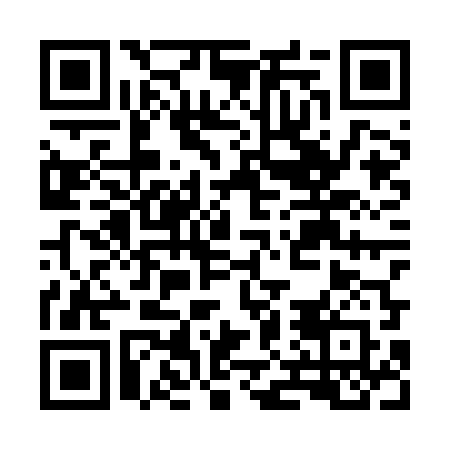 Ramadan times for Kazun Polski, PolandMon 11 Mar 2024 - Wed 10 Apr 2024High Latitude Method: Angle Based RulePrayer Calculation Method: Muslim World LeagueAsar Calculation Method: HanafiPrayer times provided by https://www.salahtimes.comDateDayFajrSuhurSunriseDhuhrAsrIftarMaghribIsha11Mon4:064:066:0011:473:395:355:357:2312Tue4:044:045:5811:473:405:375:377:2513Wed4:014:015:5611:473:425:395:397:2614Thu3:593:595:5311:463:435:415:417:2815Fri3:563:565:5111:463:455:425:427:3016Sat3:543:545:4911:463:465:445:447:3217Sun3:513:515:4611:463:475:465:467:3418Mon3:483:485:4411:453:495:485:487:3619Tue3:463:465:4211:453:505:495:497:3820Wed3:433:435:3911:453:525:515:517:4021Thu3:403:405:3711:443:535:535:537:4322Fri3:383:385:3411:443:545:555:557:4523Sat3:353:355:3211:443:565:565:567:4724Sun3:323:325:3011:433:575:585:587:4925Mon3:293:295:2711:433:596:006:007:5126Tue3:273:275:2511:434:006:026:027:5327Wed3:243:245:2311:434:016:036:037:5528Thu3:213:215:2011:424:036:056:057:5729Fri3:183:185:1811:424:046:076:078:0030Sat3:153:155:1611:424:056:096:098:0231Sun4:124:126:1312:415:067:107:109:041Mon4:094:096:1112:415:087:127:129:062Tue4:064:066:0912:415:097:147:149:093Wed4:034:036:0612:415:107:167:169:114Thu4:004:006:0412:405:127:177:179:135Fri3:573:576:0212:405:137:197:199:166Sat3:543:545:5912:405:147:217:219:187Sun3:513:515:5712:395:157:237:239:218Mon3:483:485:5512:395:177:247:249:239Tue3:453:455:5312:395:187:267:269:2510Wed3:423:425:5012:395:197:287:289:28